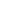 Nota 1: El aspirante con el mayor puntaje obtenido según los criterios de evaluación, será el ganador de la misma, siempre y cuando obtenga un puntaje superior a 60 puntos.Nota 2: La presente convocatoria se requiere para el período académico 2024-1Original Firmado porMANUEL BERNAL MARTÍNEZPresidente Consejo Curricular Artes MusicalesFacultad de Artes ASABDescripción GeneralDescripción GeneralProyecto Curricular de Artes MusicalesConvocatoria de Selección y posterior vinculación de docente vinculación especialMedio Tiempo Ocasional1 plaza Bogotá, 1 plaza Bogotá, 19 de enero de 2024 Proyecto Curricular de Artes MusicalesConvocatoria de Selección y posterior vinculación de docente vinculación especialMedio Tiempo Ocasional1 plaza Bogotá, 1 plaza Bogotá, 19 de enero de 2024 AsignaturasCHARANGO IIICHARANGO VCHARANGO VIIENSAMBLE GRUPO DE CUERDAS ANDINASENSAMBLE DE MÚSICA ANDINA SURAMERICANAAsignaturasCHARANGO IIICHARANGO VCHARANGO VIIENSAMBLE GRUPO DE CUERDAS ANDINASENSAMBLE DE MÚSICA ANDINA SURAMERICANAÁreas de ConocimientoFORMACIÓN INSTRUMENTAL Áreas de ConocimientoFORMACIÓN INSTRUMENTAL Perfil del DocenteTítulo de pregrado en música, o en artes musicales, o licenciatura o pedagogía en música.  Si el título se obtuvo fuera de Colombia, debe estar convalidado por el Ministerio de Educación de la República de Colombia.Preferentemente con estudios de posgrado en música o en pedagogía musical o en pedagogía instrumental, o maestrías en educación. Si el título se obtuvo fuera de Colombia, debe estar convalidado por el Ministerio de Educación de la República de Colombia.Experiencia docente preferentemente universitaria certificada en charango, como mínimo de (2) dos años, comprobada mediante soportes pertinentes (certificaciones, constancias, actas). Los soportes deben especificar actividad desarrollada, cargo, fecha de inicio y finalización. Experiencia profesional artísticaPresentar documentos que soporten actividad artística (certificaciones, constancias, actas, programas de mano, publicaciones en prensa, publicaciones de grabaciones fonográficas/videográficas) de los últimos 7 (siete) años. En los soportes debe aparecer el nombre del concursante.Productividad Académica Preferentemente documentos que soporten la productividad académica (certificaciones, constancias, actas; podcast, entornos de aprendizaje o productos académicos mediados por la tecnología, artículos, partituras, libros, ponencias), de los últimos 7 (siete) años. En los soportes debe aparecer el nombre del concursante. Los vínculos que deberán incluirse como anexo de los soportes son válidos. Preferentemente con certificaciones de actividades relacionadas con gestión y producción (formulación de proyectos, programación de eventos y aquellas actividades que permitieron la realización de la obra artística). Los soportes deben aparecer el nombre del concursante.El o los que cumplan el perfil serán citados para:Prueba de desempeño: Los aspirantes presentarán una prueba de tres partes, con una duración aproximada de 45 minutos en total.Audición (15 minutos) de repertorio solista y de cámara. Cada uno de los aspirantes deberá proporcionar el acompañamiento requerido para la audición.2. Clase de charango (15 minutos) dirigida a estudiantes del instrumento de diversos niveles de desarrollo instrumental y con repertorios variados de diversos géneros.3. Estudio de un score de ensamble suministrado al momento de la prueba y descripción del proceso de montaje que se seguiría (15 minutos)Entrevista. Los candidatos presentarán una entrevista ante un representante del Consejo de Proyecto Curricular de Artes Musicales de la Facultad de Artes-ASAB y por los menos un docente del área de formación requerida. La duración de la entrevista será de 10 minutos.   Perfil del DocenteTítulo de pregrado en música, o en artes musicales, o licenciatura o pedagogía en música.  Si el título se obtuvo fuera de Colombia, debe estar convalidado por el Ministerio de Educación de la República de Colombia.Preferentemente con estudios de posgrado en música o en pedagogía musical o en pedagogía instrumental, o maestrías en educación. Si el título se obtuvo fuera de Colombia, debe estar convalidado por el Ministerio de Educación de la República de Colombia.Experiencia docente preferentemente universitaria certificada en charango, como mínimo de (2) dos años, comprobada mediante soportes pertinentes (certificaciones, constancias, actas). Los soportes deben especificar actividad desarrollada, cargo, fecha de inicio y finalización. Experiencia profesional artísticaPresentar documentos que soporten actividad artística (certificaciones, constancias, actas, programas de mano, publicaciones en prensa, publicaciones de grabaciones fonográficas/videográficas) de los últimos 7 (siete) años. En los soportes debe aparecer el nombre del concursante.Productividad Académica Preferentemente documentos que soporten la productividad académica (certificaciones, constancias, actas; podcast, entornos de aprendizaje o productos académicos mediados por la tecnología, artículos, partituras, libros, ponencias), de los últimos 7 (siete) años. En los soportes debe aparecer el nombre del concursante. Los vínculos que deberán incluirse como anexo de los soportes son válidos. Preferentemente con certificaciones de actividades relacionadas con gestión y producción (formulación de proyectos, programación de eventos y aquellas actividades que permitieron la realización de la obra artística). Los soportes deben aparecer el nombre del concursante.El o los que cumplan el perfil serán citados para:Prueba de desempeño: Los aspirantes presentarán una prueba de tres partes, con una duración aproximada de 45 minutos en total.Audición (15 minutos) de repertorio solista y de cámara. Cada uno de los aspirantes deberá proporcionar el acompañamiento requerido para la audición.2. Clase de charango (15 minutos) dirigida a estudiantes del instrumento de diversos niveles de desarrollo instrumental y con repertorios variados de diversos géneros.3. Estudio de un score de ensamble suministrado al momento de la prueba y descripción del proceso de montaje que se seguiría (15 minutos)Entrevista. Los candidatos presentarán una entrevista ante un representante del Consejo de Proyecto Curricular de Artes Musicales de la Facultad de Artes-ASAB y por los menos un docente del área de formación requerida. La duración de la entrevista será de 10 minutos.   Perfil del DocenteTítulo de pregrado en música, o en artes musicales, o licenciatura o pedagogía en música.  Si el título se obtuvo fuera de Colombia, debe estar convalidado por el Ministerio de Educación de la República de Colombia.Preferentemente con estudios de posgrado en música o en pedagogía musical o en pedagogía instrumental, o maestrías en educación. Si el título se obtuvo fuera de Colombia, debe estar convalidado por el Ministerio de Educación de la República de Colombia.Experiencia docente preferentemente universitaria certificada en charango, como mínimo de (2) dos años, comprobada mediante soportes pertinentes (certificaciones, constancias, actas). Los soportes deben especificar actividad desarrollada, cargo, fecha de inicio y finalización. Experiencia profesional artísticaPresentar documentos que soporten actividad artística (certificaciones, constancias, actas, programas de mano, publicaciones en prensa, publicaciones de grabaciones fonográficas/videográficas) de los últimos 7 (siete) años. En los soportes debe aparecer el nombre del concursante.Productividad Académica Preferentemente documentos que soporten la productividad académica (certificaciones, constancias, actas; podcast, entornos de aprendizaje o productos académicos mediados por la tecnología, artículos, partituras, libros, ponencias), de los últimos 7 (siete) años. En los soportes debe aparecer el nombre del concursante. Los vínculos que deberán incluirse como anexo de los soportes son válidos. Preferentemente con certificaciones de actividades relacionadas con gestión y producción (formulación de proyectos, programación de eventos y aquellas actividades que permitieron la realización de la obra artística). Los soportes deben aparecer el nombre del concursante.El o los que cumplan el perfil serán citados para:Prueba de desempeño: Los aspirantes presentarán una prueba de tres partes, con una duración aproximada de 45 minutos en total.Audición (15 minutos) de repertorio solista y de cámara. Cada uno de los aspirantes deberá proporcionar el acompañamiento requerido para la audición.2. Clase de charango (15 minutos) dirigida a estudiantes del instrumento de diversos niveles de desarrollo instrumental y con repertorios variados de diversos géneros.3. Estudio de un score de ensamble suministrado al momento de la prueba y descripción del proceso de montaje que se seguiría (15 minutos)Entrevista. Los candidatos presentarán una entrevista ante un representante del Consejo de Proyecto Curricular de Artes Musicales de la Facultad de Artes-ASAB y por los menos un docente del área de formación requerida. La duración de la entrevista será de 10 minutos.   Perfil del DocenteTítulo de pregrado en música, o en artes musicales, o licenciatura o pedagogía en música.  Si el título se obtuvo fuera de Colombia, debe estar convalidado por el Ministerio de Educación de la República de Colombia.Preferentemente con estudios de posgrado en música o en pedagogía musical o en pedagogía instrumental, o maestrías en educación. Si el título se obtuvo fuera de Colombia, debe estar convalidado por el Ministerio de Educación de la República de Colombia.Experiencia docente preferentemente universitaria certificada en charango, como mínimo de (2) dos años, comprobada mediante soportes pertinentes (certificaciones, constancias, actas). Los soportes deben especificar actividad desarrollada, cargo, fecha de inicio y finalización. Experiencia profesional artísticaPresentar documentos que soporten actividad artística (certificaciones, constancias, actas, programas de mano, publicaciones en prensa, publicaciones de grabaciones fonográficas/videográficas) de los últimos 7 (siete) años. En los soportes debe aparecer el nombre del concursante.Productividad Académica Preferentemente documentos que soporten la productividad académica (certificaciones, constancias, actas; podcast, entornos de aprendizaje o productos académicos mediados por la tecnología, artículos, partituras, libros, ponencias), de los últimos 7 (siete) años. En los soportes debe aparecer el nombre del concursante. Los vínculos que deberán incluirse como anexo de los soportes son válidos. Preferentemente con certificaciones de actividades relacionadas con gestión y producción (formulación de proyectos, programación de eventos y aquellas actividades que permitieron la realización de la obra artística). Los soportes deben aparecer el nombre del concursante.El o los que cumplan el perfil serán citados para:Prueba de desempeño: Los aspirantes presentarán una prueba de tres partes, con una duración aproximada de 45 minutos en total.Audición (15 minutos) de repertorio solista y de cámara. Cada uno de los aspirantes deberá proporcionar el acompañamiento requerido para la audición.2. Clase de charango (15 minutos) dirigida a estudiantes del instrumento de diversos niveles de desarrollo instrumental y con repertorios variados de diversos géneros.3. Estudio de un score de ensamble suministrado al momento de la prueba y descripción del proceso de montaje que se seguiría (15 minutos)Entrevista. Los candidatos presentarán una entrevista ante un representante del Consejo de Proyecto Curricular de Artes Musicales de la Facultad de Artes-ASAB y por los menos un docente del área de formación requerida. La duración de la entrevista será de 10 minutos.   Perfil del DocenteTítulo de pregrado en música, o en artes musicales, o licenciatura o pedagogía en música.  Si el título se obtuvo fuera de Colombia, debe estar convalidado por el Ministerio de Educación de la República de Colombia.Preferentemente con estudios de posgrado en música o en pedagogía musical o en pedagogía instrumental, o maestrías en educación. Si el título se obtuvo fuera de Colombia, debe estar convalidado por el Ministerio de Educación de la República de Colombia.Experiencia docente preferentemente universitaria certificada en charango, como mínimo de (2) dos años, comprobada mediante soportes pertinentes (certificaciones, constancias, actas). Los soportes deben especificar actividad desarrollada, cargo, fecha de inicio y finalización. Experiencia profesional artísticaPresentar documentos que soporten actividad artística (certificaciones, constancias, actas, programas de mano, publicaciones en prensa, publicaciones de grabaciones fonográficas/videográficas) de los últimos 7 (siete) años. En los soportes debe aparecer el nombre del concursante.Productividad Académica Preferentemente documentos que soporten la productividad académica (certificaciones, constancias, actas; podcast, entornos de aprendizaje o productos académicos mediados por la tecnología, artículos, partituras, libros, ponencias), de los últimos 7 (siete) años. En los soportes debe aparecer el nombre del concursante. Los vínculos que deberán incluirse como anexo de los soportes son válidos. Preferentemente con certificaciones de actividades relacionadas con gestión y producción (formulación de proyectos, programación de eventos y aquellas actividades que permitieron la realización de la obra artística). Los soportes deben aparecer el nombre del concursante.El o los que cumplan el perfil serán citados para:Prueba de desempeño: Los aspirantes presentarán una prueba de tres partes, con una duración aproximada de 45 minutos en total.Audición (15 minutos) de repertorio solista y de cámara. Cada uno de los aspirantes deberá proporcionar el acompañamiento requerido para la audición.2. Clase de charango (15 minutos) dirigida a estudiantes del instrumento de diversos niveles de desarrollo instrumental y con repertorios variados de diversos géneros.3. Estudio de un score de ensamble suministrado al momento de la prueba y descripción del proceso de montaje que se seguiría (15 minutos)Entrevista. Los candidatos presentarán una entrevista ante un representante del Consejo de Proyecto Curricular de Artes Musicales de la Facultad de Artes-ASAB y por los menos un docente del área de formación requerida. La duración de la entrevista será de 10 minutos.   Perfil del DocenteTítulo de pregrado en música, o en artes musicales, o licenciatura o pedagogía en música.  Si el título se obtuvo fuera de Colombia, debe estar convalidado por el Ministerio de Educación de la República de Colombia.Preferentemente con estudios de posgrado en música o en pedagogía musical o en pedagogía instrumental, o maestrías en educación. Si el título se obtuvo fuera de Colombia, debe estar convalidado por el Ministerio de Educación de la República de Colombia.Experiencia docente preferentemente universitaria certificada en charango, como mínimo de (2) dos años, comprobada mediante soportes pertinentes (certificaciones, constancias, actas). Los soportes deben especificar actividad desarrollada, cargo, fecha de inicio y finalización. Experiencia profesional artísticaPresentar documentos que soporten actividad artística (certificaciones, constancias, actas, programas de mano, publicaciones en prensa, publicaciones de grabaciones fonográficas/videográficas) de los últimos 7 (siete) años. En los soportes debe aparecer el nombre del concursante.Productividad Académica Preferentemente documentos que soporten la productividad académica (certificaciones, constancias, actas; podcast, entornos de aprendizaje o productos académicos mediados por la tecnología, artículos, partituras, libros, ponencias), de los últimos 7 (siete) años. En los soportes debe aparecer el nombre del concursante. Los vínculos que deberán incluirse como anexo de los soportes son válidos. Preferentemente con certificaciones de actividades relacionadas con gestión y producción (formulación de proyectos, programación de eventos y aquellas actividades que permitieron la realización de la obra artística). Los soportes deben aparecer el nombre del concursante.El o los que cumplan el perfil serán citados para:Prueba de desempeño: Los aspirantes presentarán una prueba de tres partes, con una duración aproximada de 45 minutos en total.Audición (15 minutos) de repertorio solista y de cámara. Cada uno de los aspirantes deberá proporcionar el acompañamiento requerido para la audición.2. Clase de charango (15 minutos) dirigida a estudiantes del instrumento de diversos niveles de desarrollo instrumental y con repertorios variados de diversos géneros.3. Estudio de un score de ensamble suministrado al momento de la prueba y descripción del proceso de montaje que se seguiría (15 minutos)Entrevista. Los candidatos presentarán una entrevista ante un representante del Consejo de Proyecto Curricular de Artes Musicales de la Facultad de Artes-ASAB y por los menos un docente del área de formación requerida. La duración de la entrevista será de 10 minutos.   Perfil del DocenteTítulo de pregrado en música, o en artes musicales, o licenciatura o pedagogía en música.  Si el título se obtuvo fuera de Colombia, debe estar convalidado por el Ministerio de Educación de la República de Colombia.Preferentemente con estudios de posgrado en música o en pedagogía musical o en pedagogía instrumental, o maestrías en educación. Si el título se obtuvo fuera de Colombia, debe estar convalidado por el Ministerio de Educación de la República de Colombia.Experiencia docente preferentemente universitaria certificada en charango, como mínimo de (2) dos años, comprobada mediante soportes pertinentes (certificaciones, constancias, actas). Los soportes deben especificar actividad desarrollada, cargo, fecha de inicio y finalización. Experiencia profesional artísticaPresentar documentos que soporten actividad artística (certificaciones, constancias, actas, programas de mano, publicaciones en prensa, publicaciones de grabaciones fonográficas/videográficas) de los últimos 7 (siete) años. En los soportes debe aparecer el nombre del concursante.Productividad Académica Preferentemente documentos que soporten la productividad académica (certificaciones, constancias, actas; podcast, entornos de aprendizaje o productos académicos mediados por la tecnología, artículos, partituras, libros, ponencias), de los últimos 7 (siete) años. En los soportes debe aparecer el nombre del concursante. Los vínculos que deberán incluirse como anexo de los soportes son válidos. Preferentemente con certificaciones de actividades relacionadas con gestión y producción (formulación de proyectos, programación de eventos y aquellas actividades que permitieron la realización de la obra artística). Los soportes deben aparecer el nombre del concursante.El o los que cumplan el perfil serán citados para:Prueba de desempeño: Los aspirantes presentarán una prueba de tres partes, con una duración aproximada de 45 minutos en total.Audición (15 minutos) de repertorio solista y de cámara. Cada uno de los aspirantes deberá proporcionar el acompañamiento requerido para la audición.2. Clase de charango (15 minutos) dirigida a estudiantes del instrumento de diversos niveles de desarrollo instrumental y con repertorios variados de diversos géneros.3. Estudio de un score de ensamble suministrado al momento de la prueba y descripción del proceso de montaje que se seguiría (15 minutos)Entrevista. Los candidatos presentarán una entrevista ante un representante del Consejo de Proyecto Curricular de Artes Musicales de la Facultad de Artes-ASAB y por los menos un docente del área de formación requerida. La duración de la entrevista será de 10 minutos.   Perfil del DocenteTítulo de pregrado en música, o en artes musicales, o licenciatura o pedagogía en música.  Si el título se obtuvo fuera de Colombia, debe estar convalidado por el Ministerio de Educación de la República de Colombia.Preferentemente con estudios de posgrado en música o en pedagogía musical o en pedagogía instrumental, o maestrías en educación. Si el título se obtuvo fuera de Colombia, debe estar convalidado por el Ministerio de Educación de la República de Colombia.Experiencia docente preferentemente universitaria certificada en charango, como mínimo de (2) dos años, comprobada mediante soportes pertinentes (certificaciones, constancias, actas). Los soportes deben especificar actividad desarrollada, cargo, fecha de inicio y finalización. Experiencia profesional artísticaPresentar documentos que soporten actividad artística (certificaciones, constancias, actas, programas de mano, publicaciones en prensa, publicaciones de grabaciones fonográficas/videográficas) de los últimos 7 (siete) años. En los soportes debe aparecer el nombre del concursante.Productividad Académica Preferentemente documentos que soporten la productividad académica (certificaciones, constancias, actas; podcast, entornos de aprendizaje o productos académicos mediados por la tecnología, artículos, partituras, libros, ponencias), de los últimos 7 (siete) años. En los soportes debe aparecer el nombre del concursante. Los vínculos que deberán incluirse como anexo de los soportes son válidos. Preferentemente con certificaciones de actividades relacionadas con gestión y producción (formulación de proyectos, programación de eventos y aquellas actividades que permitieron la realización de la obra artística). Los soportes deben aparecer el nombre del concursante.El o los que cumplan el perfil serán citados para:Prueba de desempeño: Los aspirantes presentarán una prueba de tres partes, con una duración aproximada de 45 minutos en total.Audición (15 minutos) de repertorio solista y de cámara. Cada uno de los aspirantes deberá proporcionar el acompañamiento requerido para la audición.2. Clase de charango (15 minutos) dirigida a estudiantes del instrumento de diversos niveles de desarrollo instrumental y con repertorios variados de diversos géneros.3. Estudio de un score de ensamble suministrado al momento de la prueba y descripción del proceso de montaje que se seguiría (15 minutos)Entrevista. Los candidatos presentarán una entrevista ante un representante del Consejo de Proyecto Curricular de Artes Musicales de la Facultad de Artes-ASAB y por los menos un docente del área de formación requerida. La duración de la entrevista será de 10 minutos.   Perfil del DocenteTítulo de pregrado en música, o en artes musicales, o licenciatura o pedagogía en música.  Si el título se obtuvo fuera de Colombia, debe estar convalidado por el Ministerio de Educación de la República de Colombia.Preferentemente con estudios de posgrado en música o en pedagogía musical o en pedagogía instrumental, o maestrías en educación. Si el título se obtuvo fuera de Colombia, debe estar convalidado por el Ministerio de Educación de la República de Colombia.Experiencia docente preferentemente universitaria certificada en charango, como mínimo de (2) dos años, comprobada mediante soportes pertinentes (certificaciones, constancias, actas). Los soportes deben especificar actividad desarrollada, cargo, fecha de inicio y finalización. Experiencia profesional artísticaPresentar documentos que soporten actividad artística (certificaciones, constancias, actas, programas de mano, publicaciones en prensa, publicaciones de grabaciones fonográficas/videográficas) de los últimos 7 (siete) años. En los soportes debe aparecer el nombre del concursante.Productividad Académica Preferentemente documentos que soporten la productividad académica (certificaciones, constancias, actas; podcast, entornos de aprendizaje o productos académicos mediados por la tecnología, artículos, partituras, libros, ponencias), de los últimos 7 (siete) años. En los soportes debe aparecer el nombre del concursante. Los vínculos que deberán incluirse como anexo de los soportes son válidos. Preferentemente con certificaciones de actividades relacionadas con gestión y producción (formulación de proyectos, programación de eventos y aquellas actividades que permitieron la realización de la obra artística). Los soportes deben aparecer el nombre del concursante.El o los que cumplan el perfil serán citados para:Prueba de desempeño: Los aspirantes presentarán una prueba de tres partes, con una duración aproximada de 45 minutos en total.Audición (15 minutos) de repertorio solista y de cámara. Cada uno de los aspirantes deberá proporcionar el acompañamiento requerido para la audición.2. Clase de charango (15 minutos) dirigida a estudiantes del instrumento de diversos niveles de desarrollo instrumental y con repertorios variados de diversos géneros.3. Estudio de un score de ensamble suministrado al momento de la prueba y descripción del proceso de montaje que se seguiría (15 minutos)Entrevista. Los candidatos presentarán una entrevista ante un representante del Consejo de Proyecto Curricular de Artes Musicales de la Facultad de Artes-ASAB y por los menos un docente del área de formación requerida. La duración de la entrevista será de 10 minutos.   Perfil del DocenteTítulo de pregrado en música, o en artes musicales, o licenciatura o pedagogía en música.  Si el título se obtuvo fuera de Colombia, debe estar convalidado por el Ministerio de Educación de la República de Colombia.Preferentemente con estudios de posgrado en música o en pedagogía musical o en pedagogía instrumental, o maestrías en educación. Si el título se obtuvo fuera de Colombia, debe estar convalidado por el Ministerio de Educación de la República de Colombia.Experiencia docente preferentemente universitaria certificada en charango, como mínimo de (2) dos años, comprobada mediante soportes pertinentes (certificaciones, constancias, actas). Los soportes deben especificar actividad desarrollada, cargo, fecha de inicio y finalización. Experiencia profesional artísticaPresentar documentos que soporten actividad artística (certificaciones, constancias, actas, programas de mano, publicaciones en prensa, publicaciones de grabaciones fonográficas/videográficas) de los últimos 7 (siete) años. En los soportes debe aparecer el nombre del concursante.Productividad Académica Preferentemente documentos que soporten la productividad académica (certificaciones, constancias, actas; podcast, entornos de aprendizaje o productos académicos mediados por la tecnología, artículos, partituras, libros, ponencias), de los últimos 7 (siete) años. En los soportes debe aparecer el nombre del concursante. Los vínculos que deberán incluirse como anexo de los soportes son válidos. Preferentemente con certificaciones de actividades relacionadas con gestión y producción (formulación de proyectos, programación de eventos y aquellas actividades que permitieron la realización de la obra artística). Los soportes deben aparecer el nombre del concursante.El o los que cumplan el perfil serán citados para:Prueba de desempeño: Los aspirantes presentarán una prueba de tres partes, con una duración aproximada de 45 minutos en total.Audición (15 minutos) de repertorio solista y de cámara. Cada uno de los aspirantes deberá proporcionar el acompañamiento requerido para la audición.2. Clase de charango (15 minutos) dirigida a estudiantes del instrumento de diversos niveles de desarrollo instrumental y con repertorios variados de diversos géneros.3. Estudio de un score de ensamble suministrado al momento de la prueba y descripción del proceso de montaje que se seguiría (15 minutos)Entrevista. Los candidatos presentarán una entrevista ante un representante del Consejo de Proyecto Curricular de Artes Musicales de la Facultad de Artes-ASAB y por los menos un docente del área de formación requerida. La duración de la entrevista será de 10 minutos.   Perfil del DocenteTítulo de pregrado en música, o en artes musicales, o licenciatura o pedagogía en música.  Si el título se obtuvo fuera de Colombia, debe estar convalidado por el Ministerio de Educación de la República de Colombia.Preferentemente con estudios de posgrado en música o en pedagogía musical o en pedagogía instrumental, o maestrías en educación. Si el título se obtuvo fuera de Colombia, debe estar convalidado por el Ministerio de Educación de la República de Colombia.Experiencia docente preferentemente universitaria certificada en charango, como mínimo de (2) dos años, comprobada mediante soportes pertinentes (certificaciones, constancias, actas). Los soportes deben especificar actividad desarrollada, cargo, fecha de inicio y finalización. Experiencia profesional artísticaPresentar documentos que soporten actividad artística (certificaciones, constancias, actas, programas de mano, publicaciones en prensa, publicaciones de grabaciones fonográficas/videográficas) de los últimos 7 (siete) años. En los soportes debe aparecer el nombre del concursante.Productividad Académica Preferentemente documentos que soporten la productividad académica (certificaciones, constancias, actas; podcast, entornos de aprendizaje o productos académicos mediados por la tecnología, artículos, partituras, libros, ponencias), de los últimos 7 (siete) años. En los soportes debe aparecer el nombre del concursante. Los vínculos que deberán incluirse como anexo de los soportes son válidos. Preferentemente con certificaciones de actividades relacionadas con gestión y producción (formulación de proyectos, programación de eventos y aquellas actividades que permitieron la realización de la obra artística). Los soportes deben aparecer el nombre del concursante.El o los que cumplan el perfil serán citados para:Prueba de desempeño: Los aspirantes presentarán una prueba de tres partes, con una duración aproximada de 45 minutos en total.Audición (15 minutos) de repertorio solista y de cámara. Cada uno de los aspirantes deberá proporcionar el acompañamiento requerido para la audición.2. Clase de charango (15 minutos) dirigida a estudiantes del instrumento de diversos niveles de desarrollo instrumental y con repertorios variados de diversos géneros.3. Estudio de un score de ensamble suministrado al momento de la prueba y descripción del proceso de montaje que se seguiría (15 minutos)Entrevista. Los candidatos presentarán una entrevista ante un representante del Consejo de Proyecto Curricular de Artes Musicales de la Facultad de Artes-ASAB y por los menos un docente del área de formación requerida. La duración de la entrevista será de 10 minutos.   Disponibilidad de Tiempo20 horas semanalesHorario: a convenir. Disponibilidad de Tiempo20 horas semanalesHorario: a convenir. Disponibilidad de Tiempo20 horas semanalesHorario: a convenir. Fecha del ConcursoPublicación:   Del 19 al 22 de enero de 2024.Recepción de documentos:  Del 23 al 25 de enero de 2024 hasta las 4:00 p.m.Entrevista y prueba de desempeño: Los horarios para la entrevista y la prueba de desempeño se publicarán el día 29 de enero de 2024 de los aspirantes que cumplan el perfil.Pruebas:  30 de enero de 2024 Fecha del ConcursoPublicación:   Del 19 al 22 de enero de 2024.Recepción de documentos:  Del 23 al 25 de enero de 2024 hasta las 4:00 p.m.Entrevista y prueba de desempeño: Los horarios para la entrevista y la prueba de desempeño se publicarán el día 29 de enero de 2024 de los aspirantes que cumplan el perfil.Pruebas:  30 de enero de 2024 Documentos que debe anexarHoja de vida y/o vínculo a hoja de vida Cvlac con los respectivos soportes. Los aspirantes deberán organizar y enviar un archivo comprimido que contenga la hoja de vida y los soportes en formato PDF. Los archivos deben estar dentro de una carpeta marcada con nombre completo del aspirante, nombre y número de convocatoria. En el asunto del correo deberán escribir nombre completo y número de convocatoria, y en el mensaje deberán relacionar cada uno de los archivos adjuntos. Cada archivo debe estar marcado de manera clara con el tipo de documento de que se trata (Ej:  JuanGonzalez_hoja de vida.pdf).Documentos que debe anexarHoja de vida y/o vínculo a hoja de vida Cvlac con los respectivos soportes. Los aspirantes deberán organizar y enviar un archivo comprimido que contenga la hoja de vida y los soportes en formato PDF. Los archivos deben estar dentro de una carpeta marcada con nombre completo del aspirante, nombre y número de convocatoria. En el asunto del correo deberán escribir nombre completo y número de convocatoria, y en el mensaje deberán relacionar cada uno de los archivos adjuntos. Cada archivo debe estar marcado de manera clara con el tipo de documento de que se trata (Ej:  JuanGonzalez_hoja de vida.pdf).Fecha y lugar de recepción de documentosLos aspirantes deberán enviar el archivo comprimido al que se refiere el ítem anterior, hoja de vida y soportes en PDF, al correo electrónico artes-musicales@udistrital.edu.co . Los documentos se recibirán hasta las 4:00 p.m. del 25 de enero de 2024.  No se tendrán en cuenta documentos posteriores al primer correo electrónico recibido.Fecha y lugar de recepción de documentosLos aspirantes deberán enviar el archivo comprimido al que se refiere el ítem anterior, hoja de vida y soportes en PDF, al correo electrónico artes-musicales@udistrital.edu.co . Los documentos se recibirán hasta las 4:00 p.m. del 25 de enero de 2024.  No se tendrán en cuenta documentos posteriores al primer correo electrónico recibido.Publicación de ResultadosPublicación de resultados: 31 de enero de 2024.Publicación de ResultadosPublicación de resultados: 31 de enero de 2024.Publicación de ResultadosPublicación de resultados: 31 de enero de 2024.Criterios de EvaluaciónSiNoValoración MáximaCriterios de EvaluaciónSiNoValoración MáximaTítulos de PregradoX5Títulos de Posgrado (se sumarán al puntaje de título de Pregrado, teniendo en cuenta solamente el más alto título de formación demostrado, para un total de 10 puntos como máximo)MaestríaX3DoctoradoX5Experiencia docentex25Experiencia profesionalX 7Experiencia en investigaciónXProducción académicax4Producción artísticax4Certificación internacional (idioma)xEntrevistax20Prueba de desempeñoxClasex15Audiciónx15Plan de trabajo/cursox